§6110.  Renewal of license and annual report1.  Renewal fee. [PL 2021, c. 245, Pt. D, §17 (RP).]2.  Renewal fee; annual report.  The renewal fee established pursuant to section 6103, subsection 4 must be accompanied by a report in a form prescribed by the administrator.  The form must be sent by the administrator to each licensee no later than 3 months immediately preceding the date established by the administrator for license renewal.  The licensee must include the following in its annual renewal report:A.  A copy of its most recent audited annual financial statement, including balance sheet, statement of income or loss, statement of changes in shareholder's equity and statement of changes in financial position.  With the approval of the administrator, in the case of a licensee that is a wholly owned subsidiary of another corporation, the consolidated audited annual financial statement of the parent corporation may be filed in lieu of the licensee's audited annual financial statement;  [PL 1997, c. 155, Pt. A, §2 (NEW).]B.  For the most recent quarter for which data are available prior to the date of the filing of the renewal application, but in no event more than 120 days prior to the renewal date, the number of payment instruments sold by the licensee in the State, the dollar amount of those instruments and the dollar amount of those instruments currently outstanding;  [PL 1997, c. 155, Pt. A, §2 (NEW).]C.  Any material changes to any of the information submitted by the licensee on its original application that have not previously been reported to the administrator on any other report required to be filed under this subchapter; and  [PL 1997, c. 155, Pt. A, §2 (NEW).]D.  A list of the locations within this State at which business regulated by this subchapter is being conducted by either the licensee or its authorized delegate.  [PL 1997, c. 155, Pt. A, §2 (NEW).]The administrator is authorized, for good cause shown, to waive any requirement of this subsection with respect to any renewal application or to permit a renewal applicant to submit substituted information in its renewal application in lieu of the information required by this subsection.[PL 2021, c. 245, Pt. D, §18 (AMD).]3.  Suspension.  A licensee that has not filed a renewal report or paid its renewal fee established pursuant to section 6103, subsection 4 by the renewal filing deadline and has not been granted an extension of time to do so by the administrator must be notified by the administrator, in writing, that its license is suspended.  At the licensee's request, the suspension may be stayed, and a hearing will be scheduled, at which time the licensee will be required to show cause why its license should not be suspended pending compliance with these requirements.[PL 2021, c. 245, Pt. D, §19 (AMD).]SECTION HISTORYPL 1997, c. 155, §A2 (NEW). PL 2021, c. 245, Pt. D, §§17-19 (AMD). The State of Maine claims a copyright in its codified statutes. If you intend to republish this material, we require that you include the following disclaimer in your publication:All copyrights and other rights to statutory text are reserved by the State of Maine. The text included in this publication reflects changes made through the First Regular and Frist Special Session of the 131st Maine Legislature and is current through November 1, 2023
                    . The text is subject to change without notice. It is a version that has not been officially certified by the Secretary of State. Refer to the Maine Revised Statutes Annotated and supplements for certified text.
                The Office of the Revisor of Statutes also requests that you send us one copy of any statutory publication you may produce. Our goal is not to restrict publishing activity, but to keep track of who is publishing what, to identify any needless duplication and to preserve the State's copyright rights.PLEASE NOTE: The Revisor's Office cannot perform research for or provide legal advice or interpretation of Maine law to the public. If you need legal assistance, please contact a qualified attorney.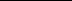 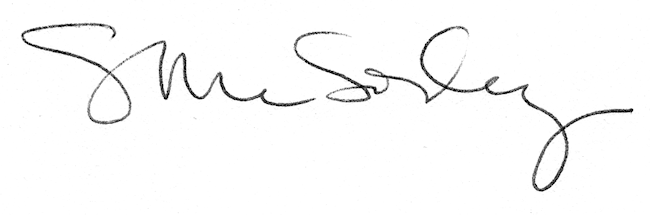 